Протокол общественной комиссии по вопросам подготовки и реализации муниципальной программы  «Формирование современной городской среды на территории  Администрации сельского поселения Аксаковский сельсовет муниципального  района Белебеевский район Республики Башкортостан на 2018 – 2022 гг.Место проведения: с.Аксаково, ул.Первомайская д.2а.Дата проведения: 01.06.2018 годаВремя проведения: 11-00Председательствовал: Абдрахманова Э.Б.- председатель комиссии, глава администрации сельского поселения Аксаковский сельсовет муниципального района Белебеевский район Республики Башкортостан;Члены комиссии:Галимханова Е.В.- секретарь комиссии, управляющий делами Администрации сельского поселения Аксаковский сельсовет муниципального района Белебеевский район Республики Башкортостан;Бикбулатова А.В. – муниципальный жилищный инспектор Администрации сельского поселения Аксаковский сельсовет муниципального района Белебеевский район Республики Башкортостан;Иванова А.А..-член Общественной палаты Администрации муниципального района Белебеевский район Республики Башкортостан;Травницкий А.В. – депутат Совета муниципального района Белебеевский район Республики Башкортостан;Ибрагимов Н.Т. -депутат Совета сельского поселения Аксаковский сельсовет муниципального района Белебеевский район Республики Башкортостан;Петров А.В. - депутат Совета сельского поселения Аксаковский сельсовет муниципального района Белебеевский район Республики Башкортостан;Кутузова Л.А. - депутат Совета сельского поселения Аксаковский сельсовет муниципального района Белебеевский район Республики Башкортостан;Батыргареев И.М. - депутат Совета сельского поселения Аксаковский сельсовет муниципального района Белебеевский район Республики Башкортостан; Иванова А.М.- главный архитектор администрации муниципального района Белебеевский район Республики Башкортостан (по согласованию);Кудояров Р.М.- начальник отдела развития жилищно-коммунального хозяйства и охраны природы администрации муниципального района Белебеевский район Республики Башкортостан (по согласованию)Повестка дня:Информация о поступлении денежных средств на счет администрации сельского поселения Аксаковский сельсовет муниципального района Белебеевский район Республики Башкортостан в рамках реализации муниципальной программы «Формирование современной городской среды на территории сельского поселения Аксаковский сельсовет муниципальногорайона Белебеевский район Республики Башкортостан на 2018-2022 год»Слушали: Абдрахманову Э.Б. -председателя общественной комиссии, главу администации сельского поселения Аксаковский сельсовет муниципального района Белебеевский район Республики Башкортостан 	В соответствии с заключенным соглашением бюджету сельского поселения Аксаковский сельсовет муниципального района Белебеевский район Республики Башкортостан на поддержку муниципальной программы «Формирование современной городской среды на сельского поселения Аксаковский сельсовет муниципального района Белебеевский район Республики Башкортостан на 2018-2022 год» денежные средства в размере 890 тыс.рублей поступили в полном объеме на счет администрации.По состоянию на 01.06.2018г. денежные средства не израсходованы.Израсходовано 24975,13 рублей средств бюджета сельского поселения Аксаковский сельсовет муниципального района Белебеевский район Республики Башкортостан на изготовление сметной документации по общественной территории и проверку достоверности сметной стоимости общественных территорий, вошедшей в программу.Проведены аукционы по выбору подрядных организаций: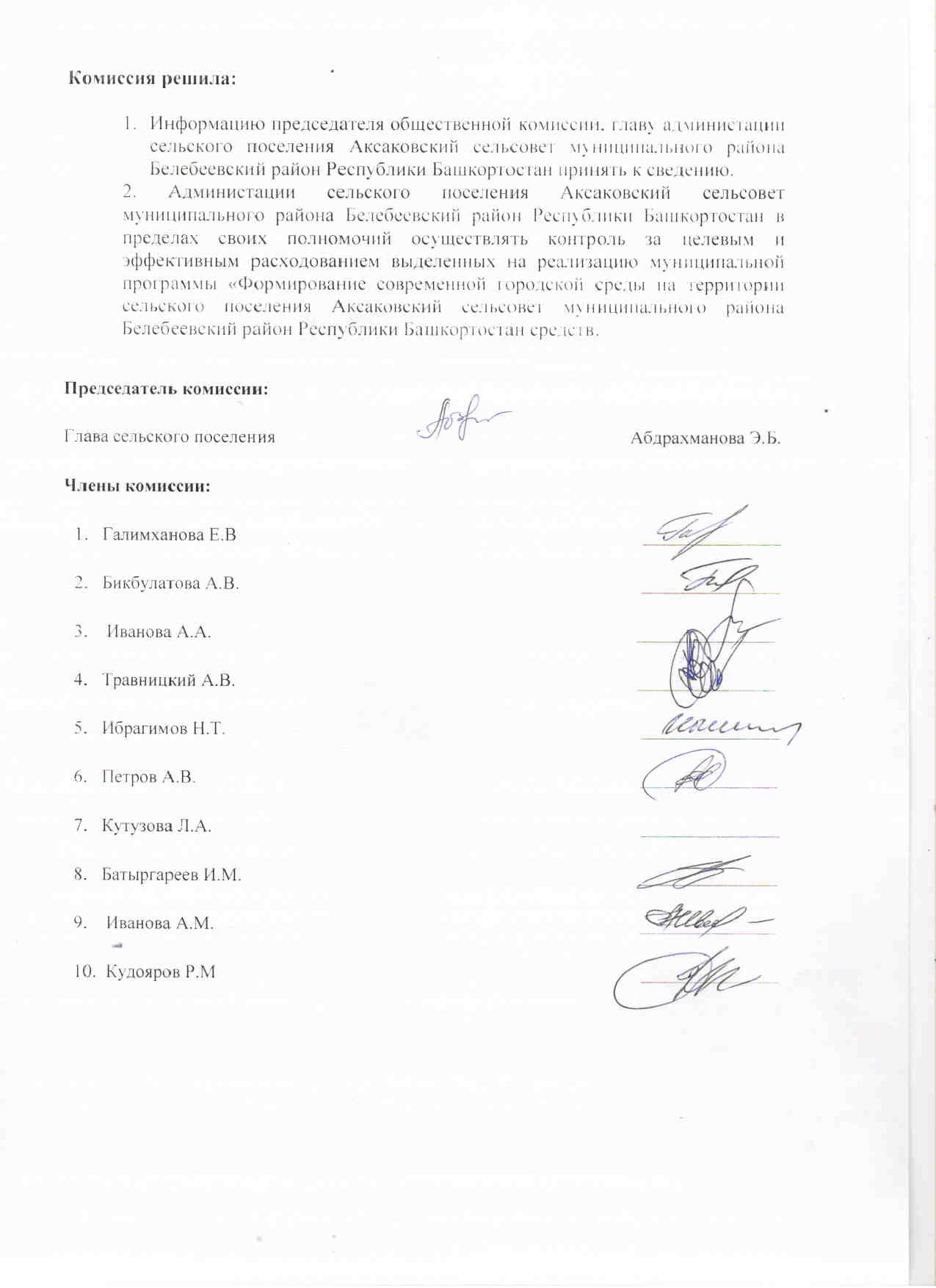 № п/п Наименование закупки Начальная максимальная цена, тыс. рублей Дата начала приема заявок Дата окончания приема заявок Дата окончания приема заявок Дата аукционаКоличество поступивших заявок Стоимость по аукциону, тыс.рублей Экономия, тыс.рублейДата заключения кон трактаСрок исполнения контрактаГОРОДСКАЯ СРЕДА в сельском поселении аксаковский сельсовет МР Белебеевский район РБГОРОДСКАЯ СРЕДА в сельском поселении аксаковский сельсовет МР Белебеевский район РБГОРОДСКАЯ СРЕДА в сельском поселении аксаковский сельсовет МР Белебеевский район РБГОРОДСКАЯ СРЕДА в сельском поселении аксаковский сельсовет МР Белебеевский район РБГОРОДСКАЯ СРЕДА в сельском поселении аксаковский сельсовет МР Белебеевский район РБГОРОДСКАЯ СРЕДА в сельском поселении аксаковский сельсовет МР Белебеевский район РБГОРОДСКАЯ СРЕДА в сельском поселении аксаковский сельсовет МР Белебеевский район РБГОРОДСКАЯ СРЕДА в сельском поселении аксаковский сельсовет МР Белебеевский район РБГОРОДСКАЯ СРЕДА в сельском поселении аксаковский сельсовет МР Белебеевский район РБГОРОДСКАЯ СРЕДА в сельском поселении аксаковский сельсовет МР Белебеевский район РБГОРОДСКАЯ СРЕДА в сельском поселении аксаковский сельсовет МР Белебеевский район РБГОРОДСКАЯ СРЕДА в сельском поселении аксаковский сельсовет МР Белебеевский район РБ1. На благоустройство территории общего пользования -890 тыс.рублей, из них – 743,60242 тыс.рублей- средства бюджета РФ, -146,39758 тыс.рублей- средства бюджета Республики Башкортостан1. На благоустройство территории общего пользования -890 тыс.рублей, из них – 743,60242 тыс.рублей- средства бюджета РФ, -146,39758 тыс.рублей- средства бюджета Республики Башкортостан1. На благоустройство территории общего пользования -890 тыс.рублей, из них – 743,60242 тыс.рублей- средства бюджета РФ, -146,39758 тыс.рублей- средства бюджета Республики Башкортостан1. На благоустройство территории общего пользования -890 тыс.рублей, из них – 743,60242 тыс.рублей- средства бюджета РФ, -146,39758 тыс.рублей- средства бюджета Республики Башкортостан1. На благоустройство территории общего пользования -890 тыс.рублей, из них – 743,60242 тыс.рублей- средства бюджета РФ, -146,39758 тыс.рублей- средства бюджета Республики Башкортостан1. На благоустройство территории общего пользования -890 тыс.рублей, из них – 743,60242 тыс.рублей- средства бюджета РФ, -146,39758 тыс.рублей- средства бюджета Республики Башкортостан1. На благоустройство территории общего пользования -890 тыс.рублей, из них – 743,60242 тыс.рублей- средства бюджета РФ, -146,39758 тыс.рублей- средства бюджета Республики Башкортостан1. На благоустройство территории общего пользования -890 тыс.рублей, из них – 743,60242 тыс.рублей- средства бюджета РФ, -146,39758 тыс.рублей- средства бюджета Республики Башкортостан1. На благоустройство территории общего пользования -890 тыс.рублей, из них – 743,60242 тыс.рублей- средства бюджета РФ, -146,39758 тыс.рублей- средства бюджета Республики Башкортостан1. На благоустройство территории общего пользования -890 тыс.рублей, из них – 743,60242 тыс.рублей- средства бюджета РФ, -146,39758 тыс.рублей- средства бюджета Республики Башкортостан1. На благоустройство территории общего пользования -890 тыс.рублей, из них – 743,60242 тыс.рублей- средства бюджета РФ, -146,39758 тыс.рублей- средства бюджета Республики Башкортостан1. На благоустройство территории общего пользования -890 тыс.рублей, из них – 743,60242 тыс.рублей- средства бюджета РФ, -146,39758 тыс.рублей- средства бюджета Республики Башкортостан1Установка ограждения футбольного спортивного комплекса.89008.05.2018 08.05.2018 15.05.201818.05.20183792,1ООО «Тройка Групп»97,901.06.201825.12.2018